13.04.2020 г Тема:  Взятие на проходе.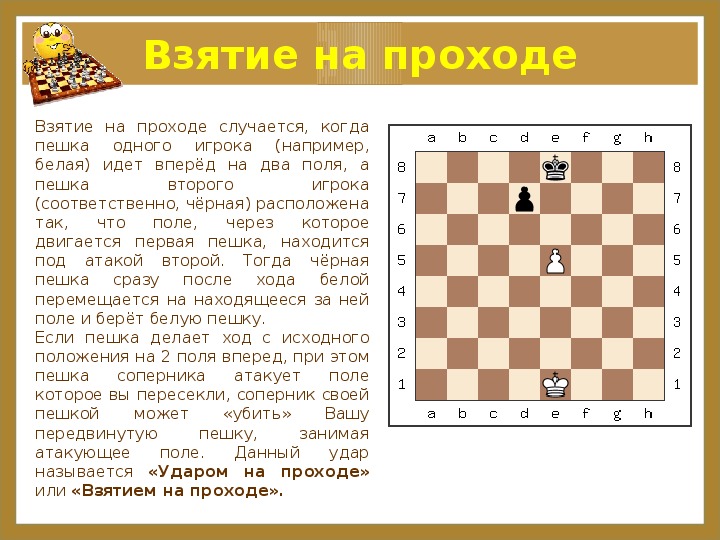 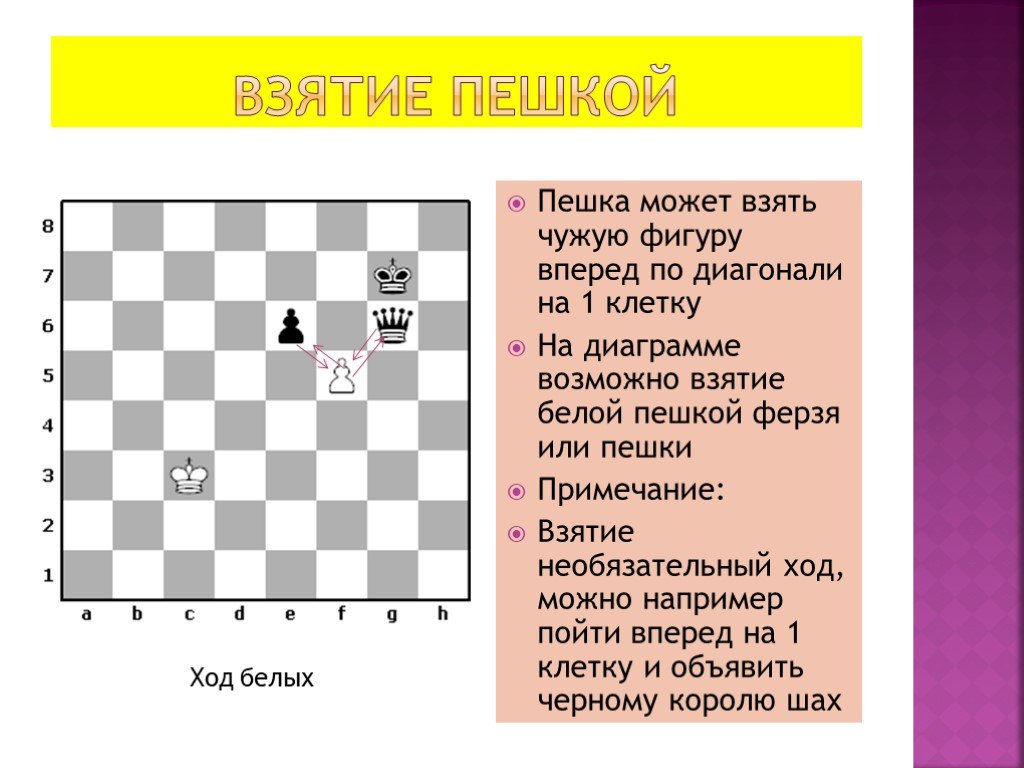 